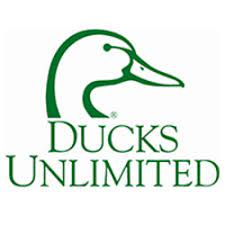 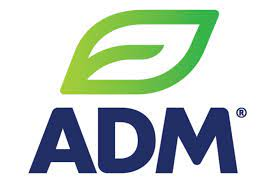 2022 Midwest Cover Crop Initiative- Ducks Unlimited Cost Share Eligibility Survey Welcome to the 2022 Midwest Cover Crop initiative cover crop cost share! Thank you for your interest in the Michigan and Indiana Cover Crop Initiative. This program provides a cash incentive of $10/ acre for Michigan and Indiana farmers planting cover crops. Filling out this form confirms your interest in the program and is not a commitment or contractual agreement. This program is first come, first served. Inquiry forms will be processed in the order they are received.Please fill out this application to determine your eligibility.  A project representative from Ducks Unlimited will follow up shortly to review your interest. **Note: This survey should be completed for EACH producer who will receive a contract. If you farm with someone else, please fill it out for only your portion of acres. * Denotes a required question I. Program Eligibility1.This program requires you to plant cover crops by December 1, 2022. Do you plan to plant cover crops by December 1, 2022? * Yes  No2. Please enter your contact information: **First name: 	 *Last name: 	  *Address:	*City:		*State:		*Postal Code:	3. Email (required for contract and project notices) *4. Phone (please TYPE phone number in this format (XXX-XXX-XXXX) *5. How did you hear about this program? * (Check all that apply)	   From my co-op, agronomist, or grain elevator  From another farmer   Flyer  Radio  ADM  DU website   DU social media accounts Other (please specify below)  II. Farm Information6. I raise crops in the following state(s): (Check all that apply) *MichiganIndianaNone of the above7. Please list your farm name(s) or any other name(s) under which you have sold or may sell or market your grain (other than your first and last name listed above). (If no farms or other names, write "none”) *8. Is your farm address the same as you mailing/personal address? If no, enter the farm address below**Address:	*City:		*State:		*Postal Code:	9. Do you have a farm manager or someone other than you who will be the primary contact for this cost share program? *  Yes  No10. If “yes” Primary Contact’s Contact Information:First Name: Last Name: Address:	City:		State:		Postal Code:	11. Primary Contact’s Email (required for contract and project notices)12. Primary Contact’s Phone (please TYPE phone number in this format (XXX-XXX-XXXX)13. What County (or counties) in Michigan will you raise crops in in 2022?  *
14. What County (or counties) in Indiana will you raise crops in in 2022?  *15. LAST year (2021), how many acres of CORN did you plant? (Enter "0" if no acres were planted) *
 16. LAST year (2021), how many acres of SOYBEANS did you plant? (Enter "0" if no acres were planted) *17. THIS year (2022), how many acres of CORN do you intend to plant? If you do not intend to plant corn (for grain) in 2022, enter "0." *18. THIS year (2022), how many acres of SOYBEANS do you intend to plant? If you do not intend to plant soybeans (for grain) in 2022, enter "0." *III. Cover Crop Information19. How many years have you grown cover crops? *  2022 will be my first year  1  2-3   4-5   6-10   11+  20. LAST year (2021), how many acres of the FALL cover crops did you seed? (Enter "0" if no acres were seeded) *21. THIS year (2022), how many acres of FALL cover crops do you intend to seed? If you do not intend to seed cover crops in fall 2022, enter "0." *22. How many acres do you wish to enroll in this program? (Enrolled acres must be planted to cover crops by December 1, 2022) *23.For how many consecutive years will you plant cover crops on the acres you identified in the previous question? *  1 year (2022)  2 years (2022 and 2023)  3 years (2022, 2023, and 2024)  4 years (2022, 2023, 2024, and 2025)IV. Other Program Information24. Do you have land enrolled in any of the following private cost-share/ carbon programs? (check all that apply) * None of the below (I am not enrolled in another private cost-share program)   Indigo Carbon    Nori Carbon     Ecosystem Service Market Consortium (ESMC)    Soil and Water Outcomes Funds (SWOF)   Cargill RegenConnect    Agoro Carbon Alliance    Bayer Carbon   Corteva Carbon Initiative   Nutrien Carbon Program        CIBO Impact   Gradable    TruCarbon   Rabo Agrifinance   Continuum Ag   Nebraska Soil Carbon Project  Other (Please specify in the box) 25. Select any cost-share funds you have used or are currently enrolled in: *  (Current enrollment in NRCS program(s) will NOT determine you ineligible)  NRCS Cost-Share (EQUIP, CRP, CSP)Please specify which program(s)   State Cost- Share (Partners for Conservation)  I am interested in learning more about federal or state cost- share programs  I have not used federal or state cost- share programsAfter completing this form, please email to:Jena Herrick, Regional Biologist, Ducks Unlimitedjherrick@ducks.org815-760-1895